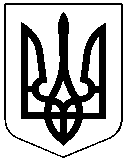 ЧЕРКАСЬКА РАЙОННА РАДАРІШЕННЯ02.12.2021 №15-8/VІIІ	Про дострокове припинення повноважень депутата Черкаськоїрайонної ради VIIІ скликання БАБІЧА О.І. 	Відповідно до пункту 10 частини першої статті 43, статті 49 Закону України "Про місцеве самоврядування в Україні", пункту 2 частини другої статті 5 Закону України "Про статус депутатів місцевих рад", враховуючи особисту заяву депутата Черкаської районної ради VIIІ скликання               БАБІЧА О.І. від 04.11.2021 щодо складення депутатських повноважень, за погодженням постійної комісії районної ради з питань регламенту, депутатської етики, забезпечення законності, запобігання корупції та організації роботи районної ради, президії районна рада ВИРІШИЛА:Припинити достроково повноваження депутата Черкаської районної ради VIIІ скликання БАБІЧА Олега Ігоровича, обраного в єдиному багатомандатному виборчому окрузі від ПОЛІТИЧНОЇ ПАРТІЇ "ЄВРОПЕЙСЬКА СОЛІДАРНІСТЬ". Невідкладно надіслати копію цього рішення Черкаській районній територіальній виборчій комісії Черкаської області.Контроль за виконанням рішення покласти на постійну комісію районної ради з питань регламенту, депутатської етики, забезпечення законності, запобігання корупції та організації роботи районної ради.Голова 							Олександр ВАСИЛЕНКО